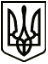 МЕНСЬКА МІСЬКА РАДА(чотирнадцята сесія восьмого скликання) РІШЕННЯ25 листопада 2021 року	м. Мена	№ 730Про затвердження Правил розміщення зовнішньої реклами на території Менської міської територіальної громадиЗ метою врегулювання відносин, що виникають між виконавчими органами міської ради, фізичними та юридичними особами в зв’язку з тимчасовим користуванням місцями розміщення рекламних засобів на території Менської міської територіальної громади, затвердженням розміру плати за тимчасове користування місцями розміщення рекламних засобів, що перебувають в комунальній власності, удосконалення правового регулювання порядку розміщення зовнішньої реклами  та приведення нормативно-правових актів у відповідність до чинного законодавства, відповідно до Законів України «Про дозвільну систему у сфері господарської діяльності», «Про рекламу», «Про місцеве самоврядування в Україні», «Про адміністративні послуги», керуючись Типовими правилами розміщення зовнішньої реклами, затвердженими постановою Кабінету Міністрів України від 29.12.2003 №2067 та Законом України «Про засади державної регуляторної політики у сфері господарської діяльності», Менська міська радаВИРІШИЛА:Погодити проект рішення Менської міської ради «Про Правила розміщення зовнішньої реклами на території Менської міської територіальної громади» згідно додатку до даного рішення - додається.Оприлюднити вказаний проект рішення та аналіз регуляторного впливу рішення на офіційному сайті Менської міської ради, встановити строк для подачі пропозицій, зауважень від фізичних та юридичних осіб, їх об’єднань – 1 (один) місяць з моменту оприлюднення проекту рішення.Міський голова	Геннадій ПРИМАКОВ